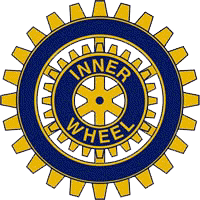 Nybro-Emmaboda Inner Wheel ClubMÅNADSBREV NR 6 Hösten 2017-Våren 2018	President: 	Gunilla JohanssonSekreterare 	Eila MedinÅrets motto:	Världspresident  Kapila Guptas motto:	Leave a lasting Legacy – Lämna ett bestående arvKallelse:	Månadsmöte onsdagen den 13 december 2017 kl 19.00. OBS! Ändrat datum 	Vi träffas på Amigo i Emmaboda. Vi bjuds på fyllda kalkonbröst klassisk sås,och till detta rostad potatis med äppelsallad. Till kaffet får vi pumpapaj med apelsinlikörgrädde. Pris 250 kronor.Program:	Kvällens program blir en överraskning. Emmaboda har haft en grupp som har planerat för en trevlig samvaro inför den stundande julen.	I stället för julklapp ger vi ett gåvobrev med valfri summa. Gåvan denna gång går till fritidsaktiviteter för ungdomar med olika funktionsnedsättningar i Emmaboda. Detta för att öka möjligheten för dessa ungdomar att deltaga i ett socialt sammanhang, enskilt eller i grupp, för att kunna utöva olika aktiviteterAvanmälan:	Senast söndag den 10 december 2017 till vår klubbmästare Ia Torenstam 0709-40 40 40 eller vice klubbmästare Inger Fransson 070-366 99 49. Glöm ej avanmälan eftersom klubben får betala för alla som beräknas att närvara.Gäster:	Är välkomna och anmäls till klubbmästarna.Klubbinfo:	  Information från Distriktsmötet i Tranås den  20 -21 oktober 2017.	  Distriktsmötet var ett traditionellt möte med sedvanliga mötesförhandlingar.  Gunilla Johansson och Eila Medin deltog på distriktsmötet. En information som	  gavs var att klubbarna får en avgiftshöjning till distriktet fr.o.m.2018.	  Gunilla Kegert och Lillemor Karlsson fick information om Inner-Wheels nya hemsida	 	  Vårens distriktsmöte ordnas av vår klubb den 3 mars. Klubbens medlemmar  deltar i planering och genomförande. Distriktsmötet är planerat att äga rum på   Kosta Lodge i Kosta.Klubbärenden:	 Information från klubbens styrelsemöte av president Gunilla Johansson.	Vår traditionella julfest hålls på Amigo. Ia Torenstam har en planeringsgrupp för  denna julfest.	Andra viktiga datum för våren 2018 är klubbmöte den 10 januari i Nybro, 14 februari i Emmaboda, den 14 mars i Nybro, den 11 april i Emmaboda och slutligen vår hemliga resa den 16 maj 2018	Vår skattmästare Lillemor Karlsson informerar om vår kassa som är 19 833:27	 ISO Birgitta Hirschi har fått kontakt med en klubb i Holland som kan bli en vänklubb. Vi ser även möjligheter att ha en vänklubb i Sverige, vilket kunde skapa möjligheter att kunna träffa varandra på ett enklare sätt.	 Information av Gunilla Kegert angående hemsidan. Det är nu enkelt att logga in med er mailadress och om ni har glömt lösenord, klicka då på glömt lösenord. Om ni fortfarande har problem med inloggning, kontakta då Gunilla Kegert så hjälper hon er att kunna använda hemsidan. Lycka till.Lotteriet:	Lottpris 10: - Novemberlotteriet inbringade 1000 kronor och vann gjorde Inge-Marie Johansson och Ia Torenstam. 	Decembermötets lotteri skänks vinsterna av Kim Gustavsson och Anneli Althini -Mattsson.Referat: 	Från novembermötet i Nybro.					Vi hade nöjet att få en föredragning av Ulrika Messing. Ulrika gav en målande 	beskrivning om hennes politiska resa som började som 15-åring. Ulrika hade en 	stark övertygelse om att man kan påverka inriktning och samhällsutveckling. 	Gävleborgs län satsade på en föryngringsdrive 1991. Ulrika kom in i riksdagen 	som 23-åring och hade då en son på 3 månader. Detta blev en tuff utmaning och 	kände en oro för att kunna leva upp till alla förväntningar som ställdes på henne 	som ung riksdagsledamot. Att komma in i riksdagen ställs krav på att vara påläst	och att man menar allvar i sina förslag och föredragningar. Riksdagen var 	konservativ, suppleanter fick inte begära ordet.  En äldre partikamrat 	informerade Ulrika om att det fanns 3 olika sorters ovänner. Man tycker olika i 	sak, ärkefiender och partikamrater. Man tävlar hela tiden mot varandra om de 	platser som står till förfogande inom partiet. 1996 bildade Göran Persson sin 	regering. Vid 28 års ålder blev Ulrika Messing statsråd i den nybildade 	socialdemokratiska regeringen. Det är stor skillnad att vara statsråd än att vara 	riksdagsledamot. Göran Persson var bland de bästa chefer som Ulrika har haft, 	gav klara besked. Att sitta i regeringen gäller det att kunna prioritera vad är 	möjligt och vilka förslag är rimliga. Ulrika Messing fick möjlighet att arbeta 	inom många olika områden. Bl.a. låg Ulrika bakom förslaget att kunna lämna 	över VAB dagar till mor-och farföräldrar, något som många föräldrar har haft 	god nytta av.	Några områden som Ulrika arbetade med var arbetsrätt, lönebildning, 	jämställdhet, integration, vapenexport m.m. När socialdemokraterna förlorade 	valet 2006 blev Ulrika åter riksdagsledamot vilket är en stor skillnad.	Rollen blir då att man i opposition måste ifrågasätta många av de förslag som 	föreslås, vilket inte alltid är så roligt.	Ulrika Messing lämnade politiken efter 17 år och träffade då en ny man. Ulrika 	förverkliga sin dröm och öppnade då 2 inredningsbutiker, en i Göteborg och en i 	Kosta. Idag har driver Ulrika enbart den butiken som finns i Kosta, där hon 	bor tillsammans med sin familj. Inköpen till butiken görs bl.a. från Portugal, 	Indien och Kina. Det finns varor som även säljs till andra butiker i Sverige. Hon 	sitter i flera styrelser i Sverige. Bl.a.är hon ordförande för Kosta Boda Art Hotell 	som planerar att expandera med 50 nya rum och en utbyggnad av SPA-	avdelningen.	Övriga styrelser som Ulrika sitter i är bl.a. Länsförsäkringar, Astrid Lindgrens 	värld och ordförande för Göteborgs hamn.	Ett viktigt budskap var att man skall inte vara rädd för att byta färd-	riktning i livet, kan gälla både privat och i yrkeslivet.	Vår president Gunilla Johansson tackade Ulrika Messing med en vacker 	höstbukett. Samtliga klubbmedlemmar tackade med en varm applåd för en	mycket intressant föredragning.	President Gunilla Johansson släckte det blå IW-ljuset, tackade för en trevlig 	kväll och avslutade med att läsa en dikt ur boken Paradisets skapelse av 	Guilem Rodrigues da Silva.	IW-hälsningar 	Eila och Ann-Marie					Eila Medin					Sekreterare